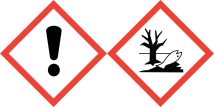 FRAGRANCE – Scent Booster Dreams@20% Warning: May cause an allergic skin reaction. Toxic to aquatic life with long lasting effects. IF ON SKIN: Washwith plenty of soap and water.  If skin irritation or rash occurs:Get medical advice/attention. Dispose of contents/containerto approved disposal site, in accordance with local regulations. Contains- ACETYLCEDRENE, ALPHA-ISOMETHYL IONONE, CYCLAMEN ALDEHYDE, DELTA-DAMASCONE, LIMONENE, LINALOOL. MANUFACTURER – Your business name, 12 Any Street, Anywhere, Your County, AA12BB. Your telephone number 01234568910